This document is a quote and provides information about the fees you have agreed to pay to us for our services.ACCEPTANCEBy signing this document, you agree to the terms set out in this Quote and to pay the fees specified above by the time specified above. After you have signed this document, you will be provided with a copy of the signed document._____________________________			___________________________Applicant 1 Signature					Applicant 2 SignatureApplicant 1 Name					Applicant 2 NameDate of Signature:	Date of Signature:Payment is due at the time service is provided.Our Bank Account detailsAccount Name		BSB Number		Account Number		Your Credit Card detailsCredit Card Type		Credit Card Number	Name on Credit Card	Expiry Year/Month	A Tax Invoice will be provided on receipt of payment.If you have any questions relating to anything in this document, please contact us immediately.CREDIT QUOTECREDIT QUOTECREDIT QUOTE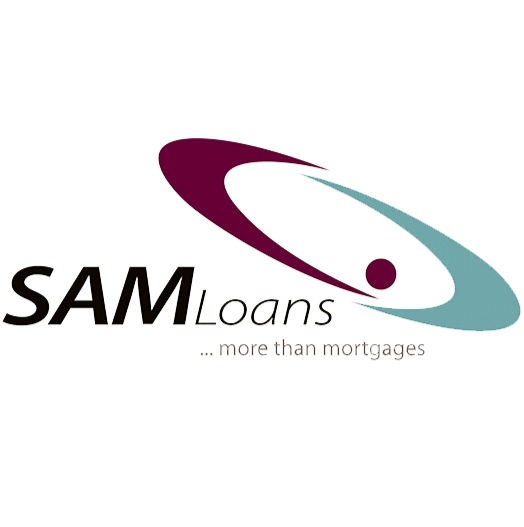 INTRODUCER DETAILSINTRODUCER DETAILSINTRODUCER DETAILSINTRODUCER DETAILSBusiness nameCredit Asset Management Ltd trading as Sam LoansCredit Asset Management Ltd trading as Sam LoansAddressLevel 12, 37 York Street, Sydney NSW 2000Level 12, 37 York Street, Sydney NSW 2000Phone number02 8251322202 82513222SERVICESSERVICESAustralian Credit Licence holderCredit Asset Management Ltd trading as Sam Loans (ACN  094 294 363)AddressLevel 12, 37 York Street, Sydney NSW 2000Phone and e-mail02 82513222 accreditations@samloans.com.auAustralian Credit Licence number381725Credit Representative’s full nameCredit Representative’s numberServices to be providedWe will attempt to arrange the loan / lease requested by you:Date of QuotePROPOSED FINANCE PROPOSED FINANCE Applicant Names  Finance Provider  FEES & COMMISSIONS FEES & COMMISSIONS Maximum fee or charge payable by you to us. This is the maximum amount payable by you whether or not finance is provided.$ 5,500 including GST for local income applicant.The total amount payable by you is made up of:Fees or charges payable by us to third parties: ___. OR In order to apply for finance we must obtain a valuation. The cost of the valuation is a fee or charge payable by you and we estimate that its cost will be $_____ including GSTOur service fee of __% of the finance amount. This fee include GST. This service fee is our fee for assisting you to arrange finance. For example, if we obtain an approval for a loan of $ 200,000.00 our fee will be $2,000.00. OR our service fee of $_________. This fee includes GST. This service fee is our fee for assisting you to arrange finance. The fee is payable once only. There are no other fees and chargers payable by you to us however you may be liable to pay fees to the financier. When is the fee payable?The valuation fee is payable when ask you to payThe service fee is payable on the earlier of the day the finance is drawn down or 5 days from the date the finance approval is obtained (even if you don’t proceed with the finance). You have given us details of your credit/debit card and you hereby authorise us to debit that account for the amount due to us. This service fee is not payable if the finance approval is not obtained.Fees payable to third partiesThere are no fees payable by you to us on behalf of third parties.